《佛山市禅城区张槎街道中心区东、西片控制性详细规划》TZ-02、TZ-04、TZ-05、TZ-07地块局部调整社会公示项目区位项目位于佛山市禅城区张槎街道中部，五峰路南侧、莲江路北侧、五峰公园以西、槎湾路沿线，项目总面积约18公顷。随着禅西新城发展，项目地块已成为禅城西拓的重要节点，且毗邻佛山市区规划的市级五峰山公园。调整依据依据《中华人民共和国城乡规划法》；《广东省城乡规划条例》；《佛山市城市规划管理技术规定》（2015年修订版）》；《佛山市控制性详细规划管理工作规程》；《佛山市绿地绿线整合规划（2015-2020）》；《佛山市城市总体规划（2011-2020）》；《佛山市禅城区张槎中心区东片控制性详细规划》；《佛山市禅城区张槎中心区西片控制性详细规划》；《佛山市禅城区张槎街道中心区东、西片控制性详细规划局部调整》；《关于优先配建社区公共服务用房（含社区养老服务中心）和充电桩设施的通知》；佛山市人民政府关于启动地块规划调整的复函及其它相关法律、法规、规范等。调整内容（一）用地功能调整   本次规划用地功能调整主要分为三部分：（1）TZ-02地块用地规模不变，由B2调整为B1B2B3，增加用地弹性。（2）TZ-04地块、TZ-05地块用地功能分别保持B1B2B3和R2不变，但04商业地块用地规模缩小，TZ-05居住地块用地规模增加。（3）TZ-07地块分为A、B两部分，其中靠近山体B地块保持B1B2B3不变，A地块由商业调整为居住用地。表1 用地调整对比表（二）道路交通优化 1、道路网规划：由于原规划路网相对完善，本次规划保留延续原有路网，并适当优化道路断面。2、交通设施规划：根据《禅城区综合交通规划及专项交通规划》，该片区应预留公交首末站一处，占地规模约1400平方米。（三）、开发强度调整  1、容积率表2  地块容积率调整前后对比表2、兼容比例本次规划调整适当增加居住兼容商业的比例，允许设置最高不超过20%的商业配套。表3 兼容比例调整前后对比表配套设施调整依据《佛山市城市规划管理技术规定》及禅城区《关于优先配建社区公共服务用房（含社区养老服务中心）和充电桩设施的通知》相关要求，按照人口规模，对配套设施进行调整：1）新增配的设施类型有:文化活动室、公共自行车租赁点；2）规模增加的设施有：居委会、公共厕所。结论本次规划调整在不增加开发强度，不降低周边道路通行能力的前提下，通过商住之间的容量调整，提高了地块的实施可操作性，为项目的盘活提供有利条件，规划调整是必要的、可行的。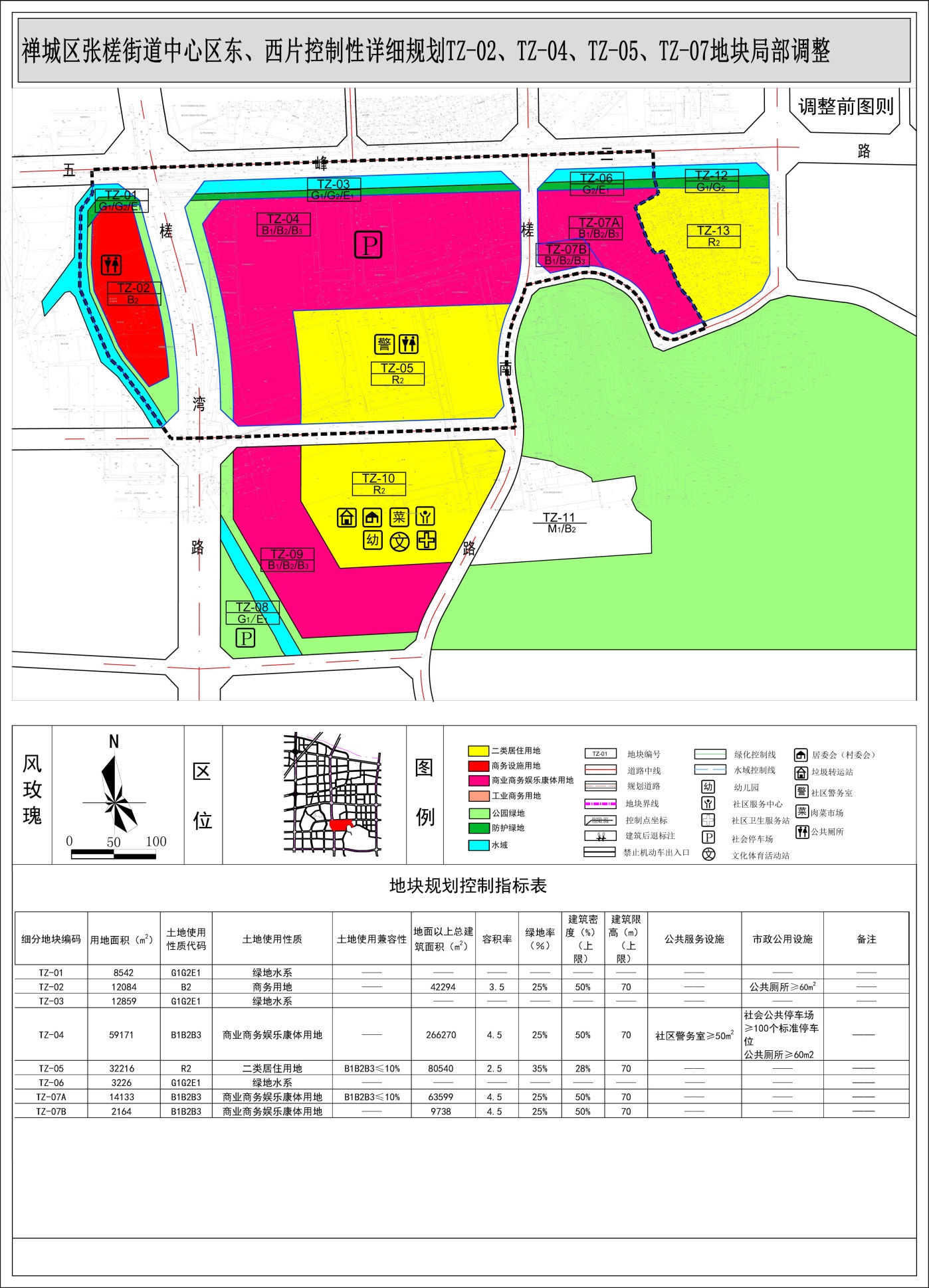 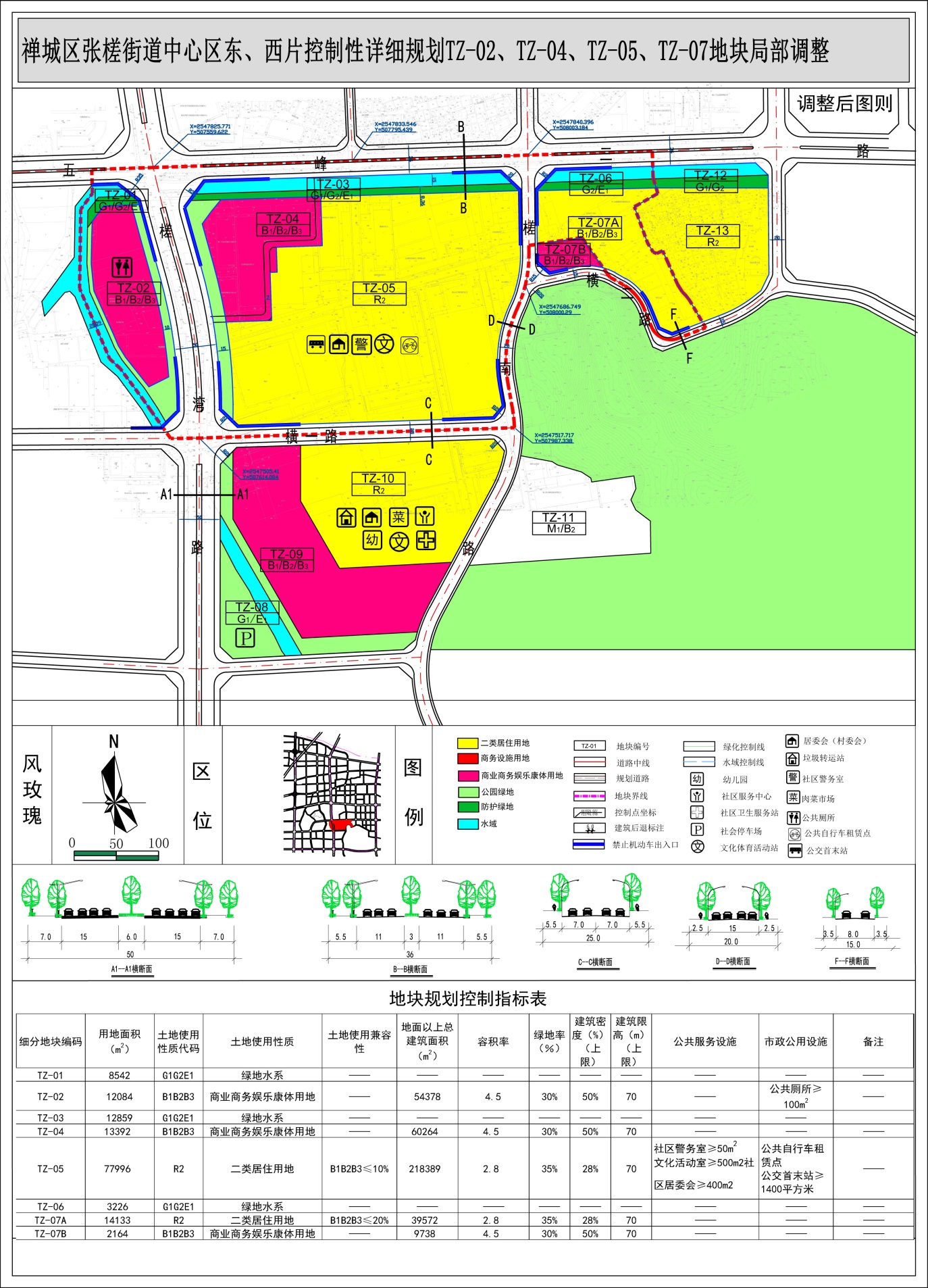 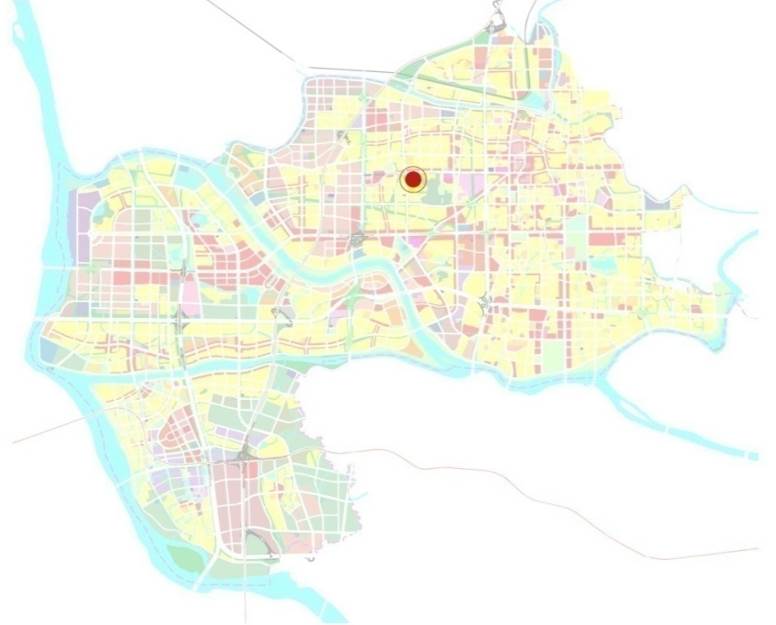 图1-1  项目在禅城区位置图地块编码调整前用地性质调整前面积调整前用地性质调整后面积备注TZ-02B212084B1B2B312084性质调整TZ-04B1B2B359171B1B2B313392用地缩小TZ-05R232216R277996用地扩大TZ-07AB1B2B314133R214133性质调整TZ-07BB1B2B32164B1B2B32164不变合计119769119769不变地块编码调整前调整前调整前调整前调整后调整后调整后调整后备注地块编码用地性质用地面积容积率计容面积用地性质用地面积容积率计容面积备注TZ-02B2120843.542294B1B2B3120844.554378用地不变，强度增加，规模增加TZ-04B1B2B3591714.5266270B1B2B3133924.560264强度不变，用地缩小，规模相应缩小TZ-05R2322162.580540R2779962.8218389强度增加，用地扩大，规模扩大TZ-07AB1B2B3141334.563599R2141332.839572性质调整，强度降低，规模降低TZ-07BB1B2B321644.59738B1B2B321644.59738不变合计商业主导1197693.86462441居住主导1197693.19382341总体开发量下降调整前调整后商业兼容居住不兼容不兼容居住兼容商业不兼容10-20%